Band 6 – Test 2 Answers1.1000x = 13.013013…-      x =   0.013013…  999x = 13     x = 1 mark for x10001 mark for calculating x1 mark for answer in simplest form32.UB mass = 1180.5 gLB volume =  x π x 6.15³ = 974.347… cm³UB density =  = 1.21157… = 1.21 g/cm³1 mark for correct UB mass1 mark for correct LB volume1 mark for correct working1 mark for answer rounded correctly43.√96 = √16 x √6 = 4√61 mark for correct working1 mark for correct answer24.Gradient = -1 ÷ 2 = -½y = -½x + c3 = -½(0) + cc = 3y = -½x + 31 mark for gradient1 mark for y-intercept1 mark for correct answer35.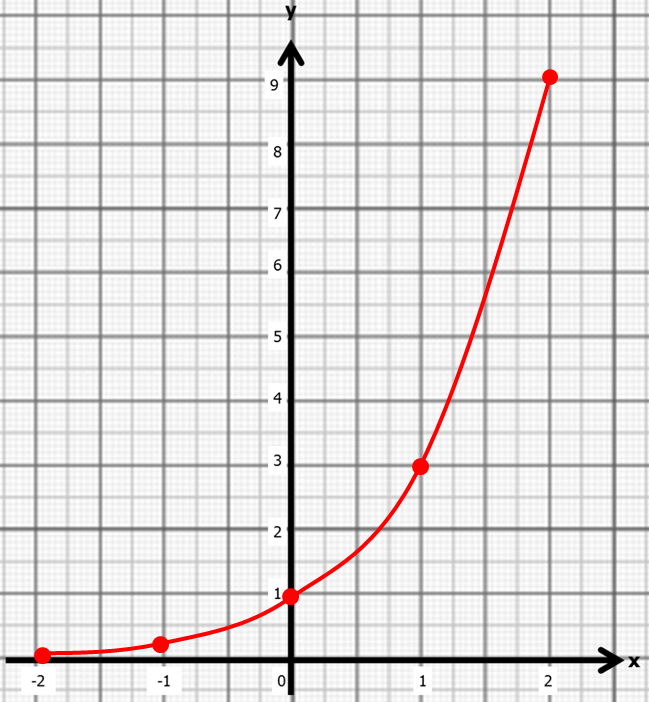 1 mark for at least 2 y values correctOr 2 marks for all y values correct1 mark for coordinates plotted correctly1 mark for correct graph drawn46.x³ + 3x² - 5 = 0    x²(x + 3) = 5              x² =                 x = x1 = 1.1180…x2 = 1.1018…x3 = 1.1040…x4 = 1.1037… = 1.1041 mark for isolating x²1 mark for correct answer1 mark for at least 2 correct iterations1 mark for answer rounded correctly47.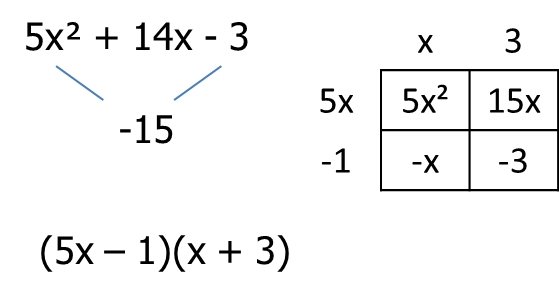 x = 1/5 or -31 mark for correct working1 mark for correct factorisation1 mark for correct answer38.x = 8 or -1.471 mark for correct substitution1 mark for each correct answer39.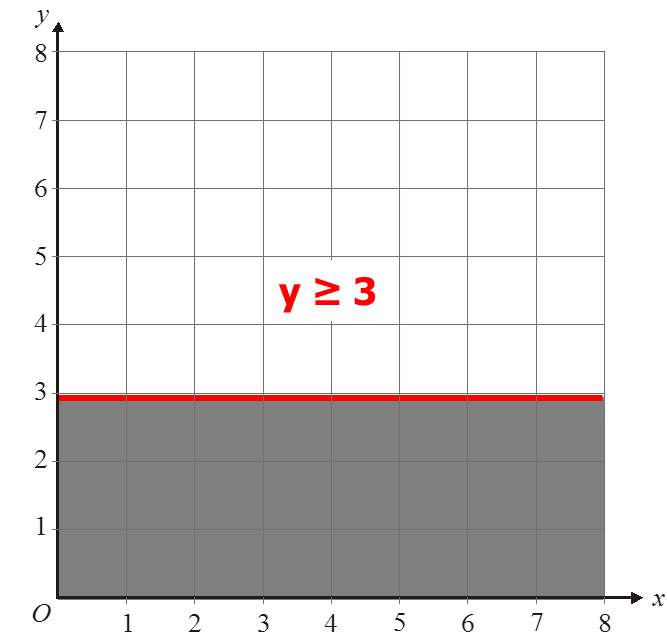 1 mark for solid line1 mark for correct side indicated210.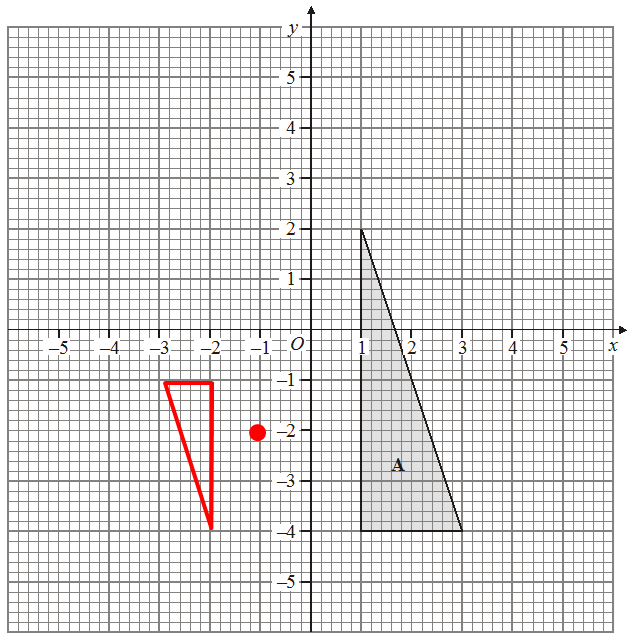 1 mark for C of E correctly identified1 mark for SF -½1 mark for correct enlargement311. = 13 cm1 mark for 2 dimensions squared1 mark for correct working1 mark for correct conclusion312. = 60√2 cm60 x tan30 = 30.571…tan-1() = 22.0150… = 22.0º1 mark for 60√2 oe1 mark for tan used1 mark for tan used again1 mark for answer rounded correctly413.½ x 10 x 12 x sin45 = 38.9668… = 39.0 cm²1 mark for correct substitution1 mark for correct working1 mark for correct answer314. = 1350 x  = 3200 cm³1 mark for sf 4/31 mark for correct working1 mark for correct answer315.1038 = 12.975 minutes 801 mark for correct third column1 mark for correct fourth column1 mark for Σmf                 Σf1 mark for correct answer rounded correctly416.30 < t ≤ 4030 < t ≤ 401 mark for each correct answer2